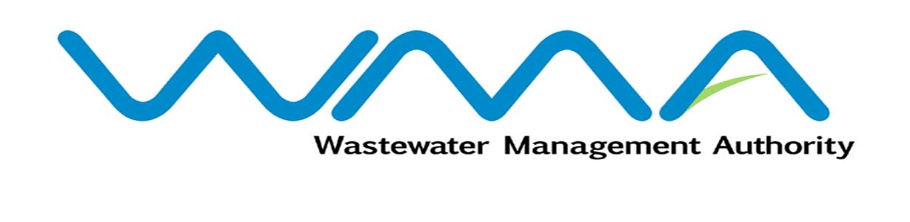 post of Technician LABORATORYDuties:Assisting administrative and technical supervision of the laboratoryExecute laboratory work flow procedures, sampling procedures and testing procedures and ensure adherence to national standardsExecute sufficient sampling and analysis to measure all relevant chemical,
biological and physical parameterPrepare all necessary laboratory data collection and provide evaluation of this dataCo-ordinate with the operating staff in choosing the required doses for all
chemicals to the treatment process.Perform routine chemical and physical analysis of wastewater and sludge Prepare solutions, reagents, equipment, apparatus and accessories and other supplies needed at the lab. Conduct monthly inventory of chemicals, reagents, solutions, and other supplies and equipment essential to laboratory operation. Prepare and maintain files records on results of analyses conducted. Clean, sterilize, calibrate and maintain equipment and apparatus used in all tests and analysis. Maintain accurate files records; enter test results into the computer and generate necessary reports. Perform quality control and quality assurance tests and maintain quality control procedures in the laboratory.Ensure adherence to safe work practices and procedures Clean laboratory testing equipment. Provide lab training to plant personnel on proper lab methods, procedures, and techniques.Perform any other ancillary duties. Perform related duties as required.